PROYECTO DE LEY NÚMERO ____ de 2022“Por medio de la cual se fortalecen los derechos parentales y  se garantiza el pluralismo en el ámbito de la educación sexual impartida al interior de los establecimientos educativos y se dictan otras disposiciones” –Ley los padres eligen-El Congreso de ColombiaDECRETAArtículo 1°. Objeto. El objeto de esta ley es asegurar el goce y ejercicio efectivo del derecho preferente de los padres de educar a sus hijos menores de edad, a fin de que estos últimos reciban una educación sexual que sea acorde con sus convicciones, al interior de los establecimientos educativos públicos y privados.Artículo 2°. Deber del Estado de respetar el derecho de los padres. El Estado y los establecimientos de educación preescolar, básica, media y superior, según corresponda, deberán garantizar el  derecho a la autonomía de los padres a educar a sus hijos menores de edad.  Por tanto, propenderán porque los contenidos educativos y prácticas pedagógicas que se adopten y utilicen en las cátedras, currículos y/o contenidos transversales, sobre la educación para la sexualidad, sean aceptados por los padres o tutores legales, evitando contravenir las convicciones sexuales de los miembros de las comunidades educativas.Artículo 3°. Derecho de los padres a ser informados . De conformidad con la presente ley, los padres o apoderados de los estudiantes menores de edad tendrán el derecho a ser informados de forma integral sobre los contenidos educativos y prácticas pedagógicas que se impartan o apliquen a sus hijos o pupilos, en materias vinculadas a la educación sexual. Los padres tendrán también el derecho a prestar su consentimiento previo y conjunto, con el fin de aprobar la asistencia de sus hijos o pupilos en las clases y actividades en que se impartan o entreguen contenidos educativos que incidan en su formación sexual.Artículo 4°. Requisitos para las clases de educación para la sexualidad. Tratándose de la realización de clases de educación para la sexualidad, o demás actividades conexas en que se aborden contenidos referentes a la sexualidad, afectividad o relaciones humanas, y su relevancia en cuanto actos humanos, cada establecimiento educativo deberá comunicar formalmente, al inicio de cada año escolar, lo que a continuación se señala: Identificación del programa de formación de la educación para la sexualidad adoptado por el establecimiento; Identificación del enfoque y contenido específico de éste; Identificación de los individuos y/o instituciones que impartirán los contenidos o realizarán las actividades;Señalamiento de las fechas precisas que se han calendarizado para abordar estos contenidos en clases u otras actividades conexas; Comunicación del derecho que les asiste de consentir o no en la asistencia y participación de sus hijos o pupilos en ello;Comunicación del derecho que les asiste a los padres y tutores legales a presentar queja ante las autoridades competentes, si el establecimiento educativo no cumple las obligaciones que le asisten conforme la presente Ley;Artículo 5°. Reunión Informativa. Dentro del primer mes del nuevo año escolar, los establecimientos educativos deberán realizar al menos una reunión informativa abierta para todos los padres o tutores legales de los estudiantes a quienes corresponda participar de estas clases y actividades conexas. En dicha reunión se informará sobre los contenidos y enfoques de los programas de educación para la sexualidad adoptados por el establecimiento. La citación será extendida mediante comunicación escrita, resaltando en forma clara y directa el objetivo de la convocatoria. La reunión informativa no podrá realizarse con una anticipación menor a dos semanas desde la fecha de la comunicación a los padres y tutores legales. En cualquier caso, la no participación en la reunión informativa no privará a los padres o tutores legales ausentes de su derecho a consentir o no con la participación de sus hijos en las clases para la sexualidad. El establecimiento educativo deberá asegurar que los contenidos y materiales a ser utilizados como parte del programa o taller, se encuentren a disposición de los padres o tutores legales durante todo el año académico.Artículo 6°. Formulación de contenido  independiente. Los padres que no den su consentimiento para las actividades del establecimiento educativo tratados en la presente Ley, deberán proponer por sí mismos o en colaboración con otras organizaciones, una formación con contenido para sus hijos en ese tiempo de formación independiente.Artículo 7°. Del Incumplimiento de la Presente Ley. El incumplimiento de esta Ley  será considerada una falta grave en el proceso administrativo sancionatorio, aplicable para los establecimientos de educación, de naturaleza oficial o privada. Artículo 8º. Informe Anual por parte del Ministerio de Educación Nacional. El Ministerio de Educación Nacional rendirá anualmente un informe ante la Comisión Sexta de Senado y Cámara de Representantes del Congreso de la República, en el cual se evidencien las acciones, programas y proyectos ejecutados en materia de fortalecimiento de los derechos parentales y la garantía de pluralismo en el ámbito de la educación para la sexualidad impartida al interior de los establecimientos educativos.Artículo 9º. Vigencia. La presente Ley rige a partir de la fecha de su promulgación, y deroga todas las leyes que le sean contrarias.De los Honorables Congresistas,ÓSCAR MAURICIO GIRALDO HERNÁNDEZ              LUIS MIGUEL LÓPEZ ARISTIZÁBAL Senador de la República                      Representante a la Cámara por Antioquia                                             Partido Conservador Colombiano                     Partido Conservador Colombiano	Autor 	  	             AutorNicolás Albeiro Echeverry Alvarán                         	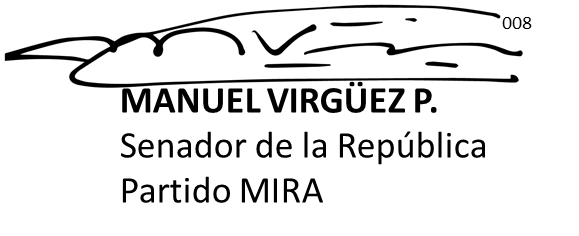 Senador de la República                                            	    Partido Conservador Colombiano	CoautorNadia Blel Scaff Partido Conservador ColombianoCARLOS EDUARDO GUEVARA V.Senador de la RepúblicaPartido MIRAEXPOSICIÓN DE MOTIVOSComo eje fundamental y argumentativo de esta iniciativa legislativa, encontramos que toda acción se tenga presente, ante todo, la dignidad de la persona, y en ese orden, que las instituciones de las Estado no están para servirse a sí mismas, sino para el servicio de sus ciudadanos, a saber, la persona y la familia. Es decir, todo lo que se haga debe favorecer al bienestar y al desarrollo de los individuos y las familias.En ese orden, los individuos y las familias deben tener todas las posibilidades de llevar a cabo todas las actividades que resulten necesarias para tal fin, para lo cual, algunas veces, resulta indispensable la colaboración estatal. Sin embargo, en virtud del principio de subsidiariedad, el Estado no puede ni debe restarle al individuo y a las familias las funciones que pueden ser realizadas bien por sí solos, por el contrario, debe estimular la iniciativa de responsabilidad en estos.Por su parte, en la Declaración Universal de los Derechos Humanos, contempla en su Artículo 26 que “toda persona tiene derecho a la educación”, asimismo, en el numeral 3 del citado Artículo señala que los “padres tendrán el derecho preferente a escoger el tipo de educación que habrá de darse a sus hijos”, el cual coincide con el principio de subsidiariedad, al considerar que la familia, específicamente los padres,  desarrollan un rol importante en la formación de sus hijos.En ese mismo sentido los estipula nuestra carta magna en su Artículo 41, el cual busca fortalecer y garantizar el desarrollo integral de las familias, como núcleo fundamental de la sociedad, como también busca establecer las disposiciones necesarias para la elaboración de Políticas Públicas. A tono de lo anterior, se señala en el Artículo 68 que “los padres de familia tendrán el derecho de escoger el tipo de educación para sus hijos”.Así las cosas, la aplicación de este principio radica en la autonomía de los padres para decidir la educación que desean garantizarles a sus hijos, incluida la educación para la sexualidad.Por tal razón, la intervención estatal, entendida como cualquier acción gubernamental, en un Estado Social de derecho tiene como límite el respeto a la autonomía de las familias para elegir el tipo de educación para los hijos. La educación para la sexualidad es algo necesaria, sin embargo, no son ni el Estado ni la sociedad, sino los padres, los responsables de esta educación en los hijos, además, la educación es una actividad primordialmente paterna y materna, otro agente educativo lo es por la delegación de estos últimos y subordinados a ellos, es decir, ni el Estado ni las instituciones educativas  pueden pasar sobre la libertad que tienen los padres o tutores legales, de escoger qué educación reciben sus hijos. Es evidente que el Estado tiene el deber de velar por el cumplimiento de estas leyes, las cuales propenden, porque cada persona pueda ejercer sus derechos fundamentales, esto como parte de las finalidades del Estado, y como un compromiso reforzado por medio de los tratados internacionales de derechos humanos. Con todo, se han evidenciado falencias en esta labor, ya que frente al derecho que le asiste a los padres de elegir la educación de sus hijos,  no se goza de la eficacia y de una plena garantía.Por tal razón, esta propuesta legislativa busca crear un mecanismo para la exigir a los establecimientos educativos informen sobre los contenidos teóricos y los materiales de las clases de educación para la sexualidad, para que en familia se tomen la decisiones que consideren más apropiadas para la formación de sus hijos.CONFLICTO DE INTERESESDando alcance a lo establecido en el artículo 3 de la Ley 2003 de 2019, “Por la cual se modifica parcialmente la Ley 5 de 1992”, se hacen las siguientes consideraciones a fin de describir las circunstancias o eventos que podrían generar conflicto de interés en la discusión y votación de la presente iniciativa legislativa, de conformidad con el artículo 286 de la Ley 5 de 1992, modificado por el artículo 1 de la Ley 2003 de 2019, a cuyo tenor reza:“Artículo 286. Régimen de conflicto de interés de los congresistas. Todos los congresistas deberán declarar los conflictos De intereses que pudieran surgir en ejercicio de sus funciones.Se entiende como conflicto de interés una situación donde la discusión o votación de un proyecto de ley o acto legislativo o artículo, pueda resultar en un beneficio particular, actual y directo a favor del congresista. Beneficio particular: aquel que otorga un privilegio o genera ganancias o crea indemnizaciones económicas o elimina obligaciones a favor del congresista de las que no gozan el resto de los ciudadanos. Modifique normas que afecten investigaciones penales, disciplinarias, fiscales o administrativas a las que se encuentre formalmente vinculado. Beneficio actual: aquel que efectivamente se configura en las circunstancias presentes y existentes al momento en el que el congresista participa de la decisión. Beneficio directo: aquel que se produzca de forma específica respecto del congresista, de su cónyuge, compañero o compañera permanente, o parientes dentro del segundo grado de consanguinidad, segundo de afinidad o primero civil.(…)”Sobre este asunto la Sala Plena Contenciosa Administrativa del Honorable Consejo de Estado en su sentencia 02830 del 16 de julio de 2019, M.P. Carlos Enrique Moreno Rubio, señaló que:“No cualquier interés configura la causal de desinvestidura en comento, pues se sabe que sólo lo será aquél del que se pueda predicar que es directo, esto es, que per se el alegado beneficio, provecho o utilidad encuentre su fuente en el asunto que fue conocido por el legislador; particular, que el mismo sea específico o personal, bien para el congresista o quienes se encuentren relacionados con él; y actual o inmediato, que concurra para el momento en que ocurrió la participación o votación del congresista, lo que excluye sucesos contingentes, futuros o imprevisibles. También se tiene noticia que el interés puede ser de cualquier naturaleza, esto es, económico o moral, sin distinción alguna”.A partir de lo anterior, salvo mejor concepto, se estima que para la discusión y aprobación del presente Proyecto de Ley no existe conflicto de intereses al tratarse de un asunto de interés general. Con todo, es menester precisar que la descripción de los posibles conflictos de interés que se puedan presentar frente al trámite o votación del presente Proyecto de Ley, conforme a lo dispuesto en el artículo 291 de la Ley 5 de 1992 modificado por la Ley 2003 de 2019, no exime al Congresista de identificar causales adicionales o específicas en las que pueda estar inmerso.De los Honorables Congresistas,ÓSCAR MAURICIO GIRALDO HERNÁNDEZ              LUIS MIGUEL LÓPEZ ARISTIZÁBAL Senador de la República                      Representante a la Cámara por Antioquia                                             Partido Conservador Colombiano                     Partido Conservador Colombiano	Autor 	  	             AutorNicolás Albeiro Echeverry Alvarán                         	Senador de la República                                            	    Partido Conservador Colombiano	CoautorNadia Blel Scaff Partido Conservador ColombianoCARLOS EDUARDO GUEVARA V.Senador de la RepúblicaPartido MIRA